Witajcie KochaniPrzesyłam zadania na kolejny tydzień. Przypominam, kto nie może wydrukować kart pracy, przepisuje do zeszytu. Czekam na Wasze prace z niecierpliwością. Przesyłajcie mailem lub mmsem. W razie wątpliwości zawsze służę pomocą. PowodzeniaPrzeczytaj tekst, a następnie odpowiedz na pytania zanieszczone poniżej. Odpowiedzi wpisz w wyznaczonych miejscach lub zapisz do zeszytu. Pamiętaj!   Pisz półdrukiem. 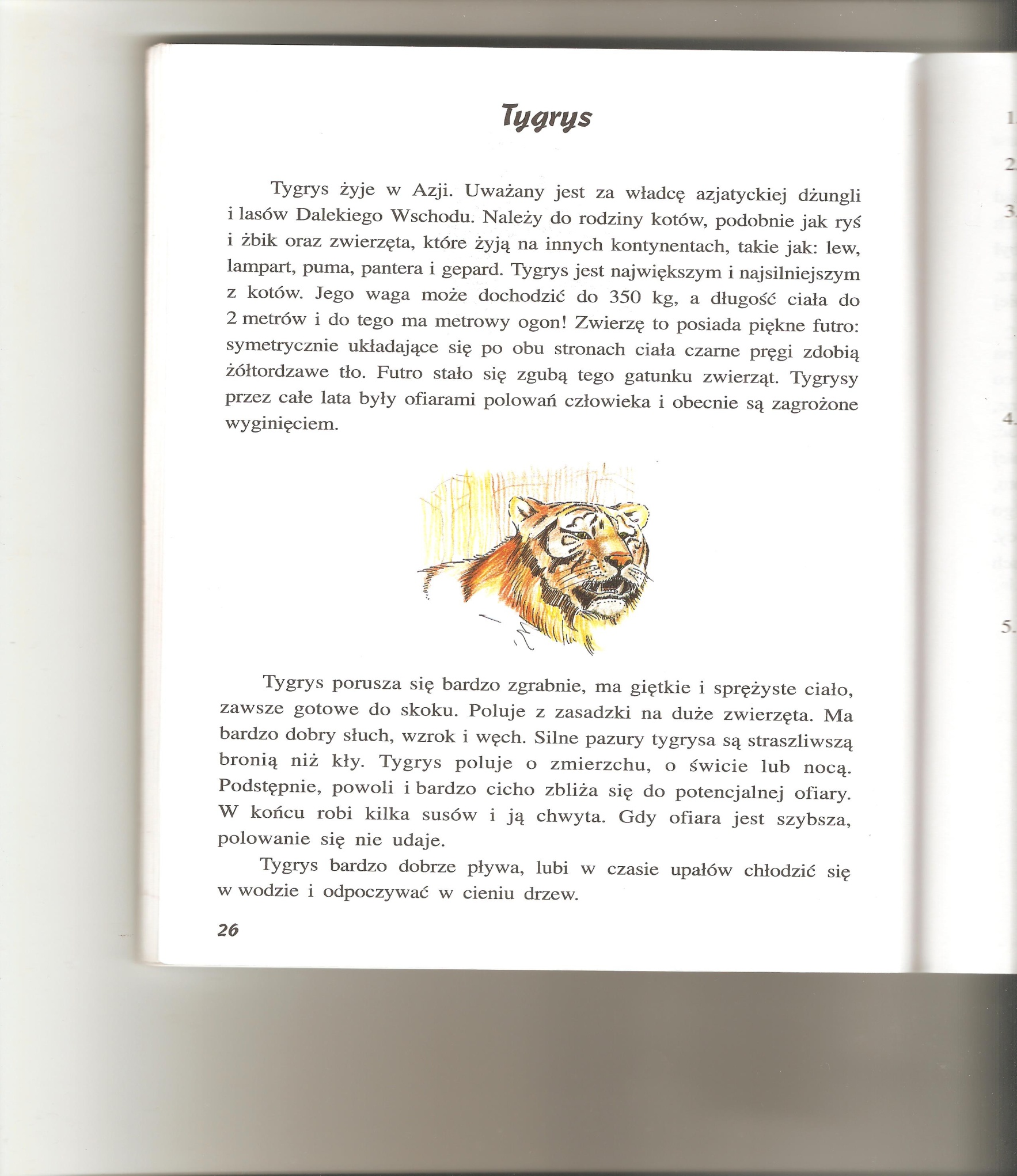 Gdzie żyją tygrysy? w Australiiw Afrycew Azjiw Ameryce PołudniowejTygrys  należy do rodziny kotów. Wymień 7 zwierząt należących do tej samej rodziny.  …………………………………………………………………………………………………………………………………………………………………..Podkreśl w tekście zdania informujące  w jaki sposób poluje tygrys? Przepisz je poniżej lub do zeszytu. Pamiętaj! Pisz półdrukiem………………………………………………………………………………………………………………………………………………………………………………………………………………………………………………………Które  narządy zmysłów są u tygrysa szczególnie dobrze rozwinięte?……………………………………………………………………………….Wypisz z tekstu przymiotniki (jaki? jaka? jakie?)………………………………………………………………………………………………………………………………………………………………………………………………………………………………………………………………Wykonaj mozaikę na kartce w kratkę (jedna kratka to jedno kółeczko)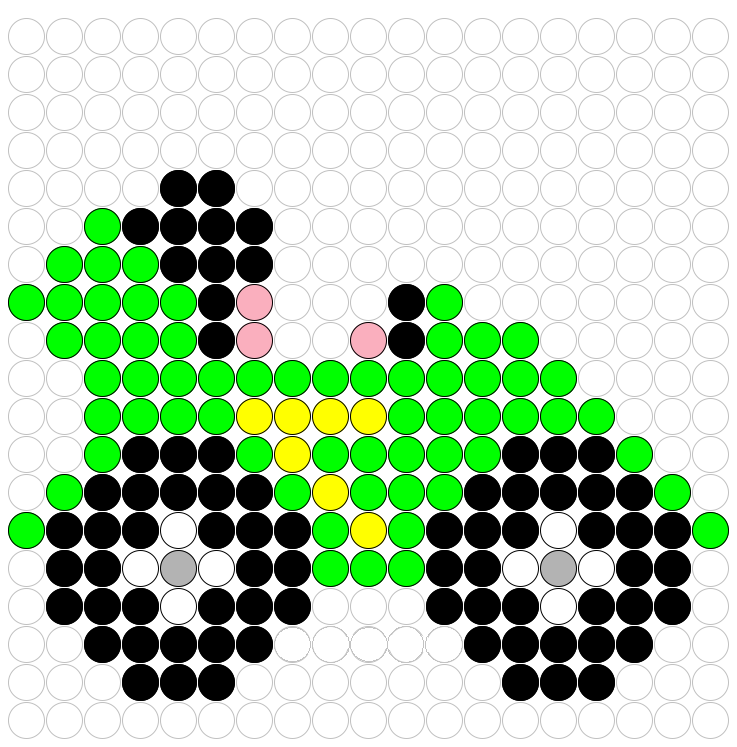 Znajdź ukryte obrazki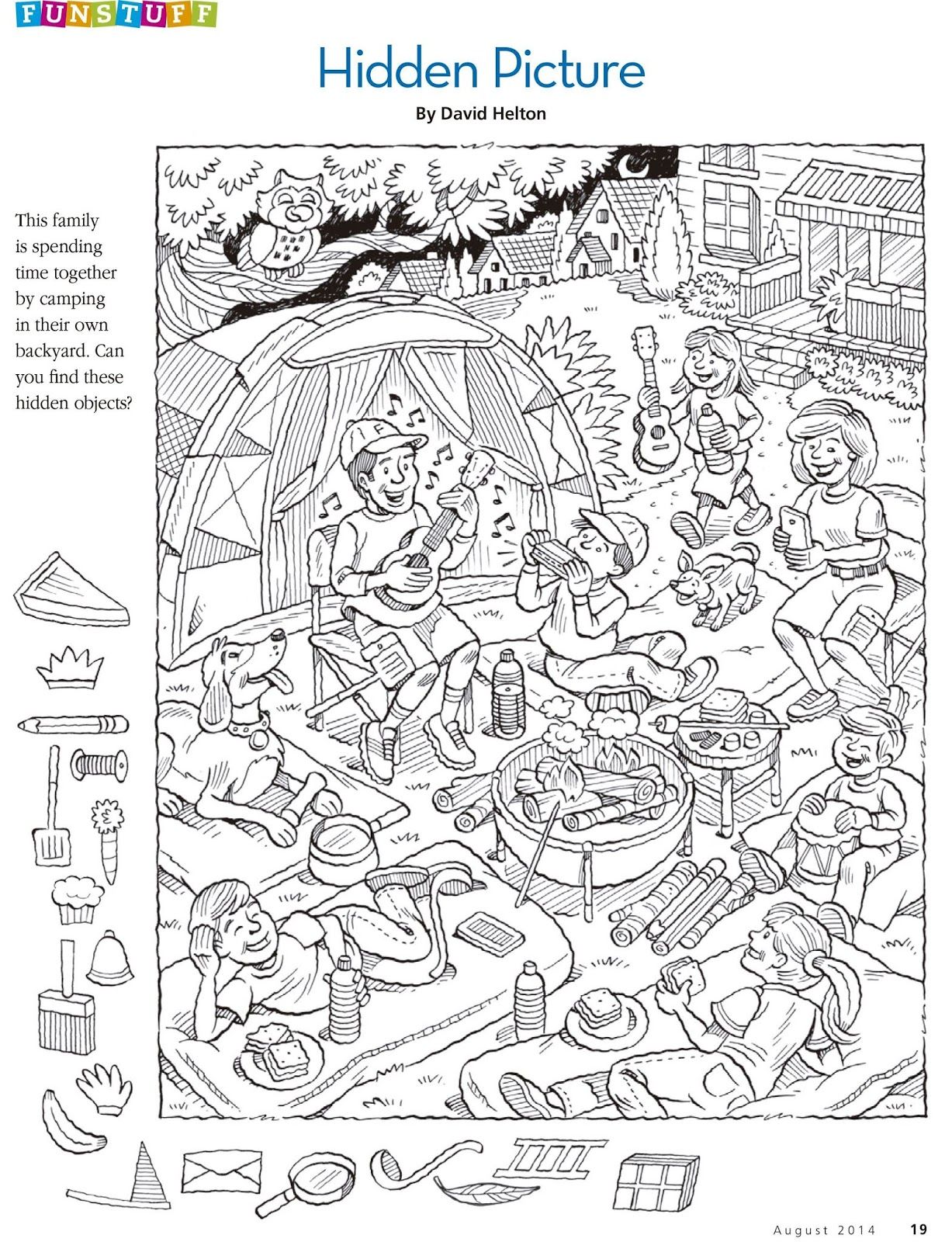 POWODZENIA